Association Connaître Meyrals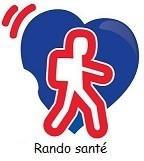 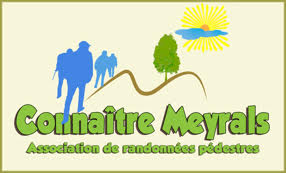 Calendrier Rando Santé 2024Site internet : randomeyrals.comDépart à 14 h 30 du parking de l’écoleTéléphone : Jacqueline : 06 81 48 04 22 - Pierrette : 06 74 00 72 91  Jeudi 11 janvier  Jeudi 25 janvier   Jeudi 8 février  Jeudi 22 février	   Jeudi 7 mars  Jeudi 21 mars  Jeudi 4 avril  Jeudi 18 avril   Jeudi 2 mai  Jeudi 16 mai  Jeudi 30 mai   Jeudi 13 juin  Jeudi 27 juin-----------------------------------  Jeudi 5 septembre   Jeudi 19 septembre  Jeudi 3 octobre  Jeudi 17 octobre  Jeudi 31 octobre  Jeudi 14 novembre  Jeudi 28 novembre  Jeudi 12 décembre